UMW / AZ / PN - 40 / 18                                                                 	      Wrocław, 07. 05. 2018 r.NAZWA POSTĘPOWANIA  Termomodernizacja budynków dydaktycznych Uniwersytetu Medycznego we Wrocławiu przy ul. Kochanowskiego 10, 12 i 14 we Wrocławiu w ramach projektu pn. „Termomodernizacja budynków dydaktycznych Uniwersytetu Medycznego we Wrocławiu”. Projekt współfinansowany przez Unię Europejską ze środków Funduszu Spójności w ramach Programu Operacyjnego Infrastruktura i Środowisko.  Odpowiedzi na pytaniaZamawiający niniejszym odpowiada na pytania dotyczące Siwz, zadane przez Wykonawców:Kochanowskiego 10, 12 i 14:Prosimy o podanie współczynników przewodzenia ciepła (lambda) dla płyt styropianowych (XPS i EPS).Odpowiedź: W budynkach należy zastosować:styropian EPS 038 (zgodnie z projektem) lambda = λD≤0,038 W/mKstyropian XPS  lambda = λD≤0,035 W/mK.Kochanowskiego 12:Ze względu na rozbieżność w projekcie wykonawczym, prosimy o jednoznaczne określenie rodzaju okien na jakie należy wymienić okna istniejące. Opis techniczny projektu wykonawczego raz podaje okna drewniane, a raz aluminiowe.Odpowiedź:W budynku Kochanowskiego 12 należy zastosować stolarkę okienną aluminiową - stolarka drewniana jest omyłkowo wpisana i nie poprawiona w jednym miejscu opisu.Kochanowskiego 12:Prosimy o podanie na jakiej głębokości od poziomu ternu są posadowione ławy fundamentowe, jest to informacja niezbędna do skalkulowania kosztów docieplanie ścian fundamentowych.Odpowiedź:Na etapie realizacji dokumentacji projektowej nie ma możliwości sprawdzenia tej głębokości. Jeżeli fundamenty będą głębiej niż 150 cm pod poziomem terenu (w najniższym miejscu) należy zaizolować całość fundamentu przeciwwodnie, a do poziomu -1,50 m ułożyć izolację termiczną.Z upoważnienia Rektora UMWKanclerz Mgr Iwona Janus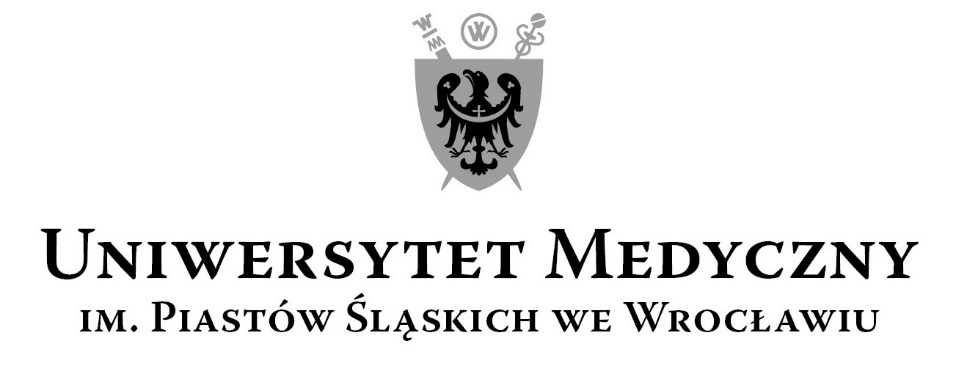 50-367 Wrocław, Wybrzeże L. Pasteura 1Zespół ds. Zamówień Publicznych UMWUl. Marcinkowskiego 2-6, 50-368 Wrocławfax 71 / 784-00-45e-mail: tomasz.kiliszek@umed.wroc.pl 50-367 Wrocław, Wybrzeże L. Pasteura 1Zespół ds. Zamówień Publicznych UMWUl. Marcinkowskiego 2-6, 50-368 Wrocławfax 71 / 784-00-45e-mail: tomasz.kiliszek@umed.wroc.pl 